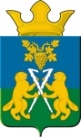 ДУМАНицинского сельского поселенияСлободо – Туринского  муниципального  районачетвертого созываРЕШЕНИЕ        от 26.11 2019г                                                                                 № 174         с. Ницинское О передаче осуществления части полномочий администрации Ницинского сельского поселения администрации Слободо-Туринского муниципального района для решения вопросов местного значения в 2020 году                  В соответствии со статьей 142.5 Бюджетного кодекса Российской Федерации, пунктом 1 части 1 статьи 14, частью 4 статьи 15, статьей 52 Федерального закона от 06 октября 2003 года № 131-ФЗ «Об общих принципах организации местного самоуправления в Российской Федерации», подпунктом 1 части 1 статьи 6 Устава Ницинского сельского поселения, Порядком передачи осуществления части своих полномочий органами местного самоуправления на территории Слободо-Туринского муниципального района, утвержденным решением Думы Слободо-Туринского муниципального района от 09.04.2009 года № 101 и на основании обращения главы Ницинского сельского поселения, Дума Ницинского сельского поселения: РЕШИЛА:         1.Передать осуществление части полномочий администрацией Ницинского сельского поселения в 2020 году по формированию, исполнению бюджета поселения и осуществлению контроля исполнения данного бюджета администрации Слободо-Туринского муниципального района.          2.Предусмотреть межбюджетные трансферты в сумме:- 350,0 тыс. рублей в 2020 году из бюджета Ницинского сельского поселения администрации Слободо-Туринского муниципального района в целях финансового обеспечения расходных обязательств, возникающих при осуществлении указанной части полномочий администрации Ницинского сельского поселения.            3. Администрации Ницинского сельского поселения заключить соответствующее соглашение с администрацией Слободо-Туринского муниципального района.            4.  Действия настоящего решения вступают в силу с 01.01.2020 года.           5. Опубликовать настоящее решение в печатном средстве массовой информации Думы и Администрации Ницинского сельского поселения «Информационный вестник Ницинского сельского поселения», а также обнародовать путем размещения на официальном сайте Ницинского сельского поселения (www.nicinskoe.ru).           6. Контроль за исполнением настоящего решения возложить на комиссию по   экономической политике и муниципальной собственности (председатель комиссии Полякова М.А)                        Председатель Думы                              Глава Ницинского                                 Ницинского сельского поселения                           сельского поселения         ____________ Л.Д. Хомченко             __________ Т.А. Кузеванова                            